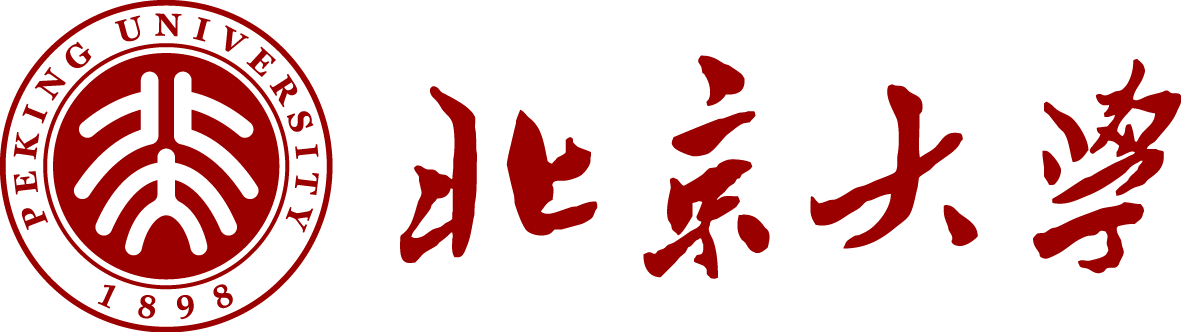 硕士研究生学位论文（初稿）题目：标题姓    名：学    号：专    业：导师姓名：论文提交时间：年   月   日